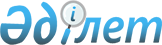 О повышении ставок единого земельного налога на не используемые в соответствии с земельным законодательством Республики Казахстан земли сельскохозяйственного назначения в границах Целиноградского района
					
			С истёкшим сроком
			
			
		
					Решение Целиноградского районного маслихата Акмолинской области от 30 января 2018 года № 178/25-6. Зарегистрировано Департаментом юстиции Акмолинской области 15 февраля 2018 года № 6401. Срок действия решения - до 1 января 2020 года
      Примечание ИЗПИ.

      Срок действия решения - до 01.01.2020 (п.3 решения).
      В соответствии со статьей 50 Законом Республики Казахстан от 25 декабря 2017 года "О введении в действие Кодекса Республики Казахстан "О налогах и других обязательных платежах в бюджет" (Налоговый кодекс)" Целиноградский районный маслихат РЕШИЛ:
      1. Повысить ставки единого земельного налога в десять раз на не используемые в соответствии с земельным законодательством Республики Казахстан земли сельскохозяйственного назначения в границах Целиноградского района.
      2. Признать утратившим силу решение Целиноградского районного маслихата "О повышении ставок единого земельного налога на не используемые земли сельскохозяйственного назначения в границах Целиноградского района" от 25 февраля 2015 года № 275/40-5 (зарегистрировано в Реестре государственной регистрации нормативных правовых актов № 4719, опубликовано 10 апреля 2015 года в информационно-правовой системе "Әділет").
      3. Настоящее решение вступает в силу со дня государственной регистрации в Департаменте юстиции Акмолинской области, вводится в действие со дня официального опубликования и действует до 1 января 2020 года.
      "СОГЛАСОВАНО"
      30.01. 2018
      30.01.2018
					© 2012. РГП на ПХВ «Институт законодательства и правовой информации Республики Казахстан» Министерства юстиции Республики Казахстан
				
      Председатель сессии
Целиноградского районного
маслихата

С.Абеева

      Секретарь Целиноградского
районного маслихата

Б.Жанбаев

      Аким Целиноградского
района

М.Таткеев

      Руководитель республиканского
государственного учреждения
"Управление государственных
доходов по Целиноградскому
району Департамента
государственных доходов
по Акмолинской области
Комитета государственных
доходов Министерства
финансов Республики
Казахстан"

А.Жантемиров
